Предупреждение детского травматизма.В зависимости от причин и обстоятельств возникновения повреждений различают следующие виды детского травматизма: бытовой, транспортный, школьный и спортивный. Профилактика детского травматизма является важной медико-социальной проблемой. Полученная ребенком травма может привести к тяжелым последствиям, а иногда и к гибели. Нередко травма, полученная в детстве, становится причиной стойких функциональных нарушений в организме. Так, переломы могут привести к искривлению или укорочению конечности. Рубцы, остающиеся после ожогов, стягивают суставы, ограничивая их подвижность. Недостаточная двигательная активность пальцев вследствие ранения кисти ограничивает впоследствии выбор профессии. После сотрясения мозга пострадавшие многие годы жалуются на головные боли, бессонницу, плохую память, невозможность сосредоточиться.У детей раннего возраста, в основном, наблюдаются бытовые травмы: падения, ушибы, ожоги, отравления, ранения острыми, колющими предметами, попадание в дыхательные пути рвотных масс, различных мелких предметов.Статистика неумолимо свидетельствует - маленькие дети чаще всего получают травму по вине взрослых. Это сигнал нам, взрослым, о том, что при появлении в доме малыша, надо во многом пересмотреть свое поведение. Так, открытые окна и балконные двери при некоторой потере бдительности могут привести к трагическим последствиям, неубранные лекарства стать причиной тяжелого отравления малыша, которого привлекают яркие этикетки и разноцветные таблетки. Травмы детей до 1- года часто вызваны выпадением из коляски, падением с кровати, дивана, стула. В более старшем возрасте дети часто падают с высоты - с горки, лестницы и др. В результате таких падений могут возникнуть не только ушибы, но и более тяжелые повреждения - переломы костей, сотрясение мозга, разрывы тканей, внутренних органов.Родители должны создать для ребенка травмобезопасную среду пребывания. Например, дома следует устранить нагромождение мебели, закрепить люстры, книжные полки, картины, оградить батареи центрального отопления, исключить возможность контакта ребенка с электророзеткой, оголенным проводом.По недосмотру взрослых малыш может получить травму от контакта с огнем (печи, плиты, спички), электроприборами, щелочами, кислотами. Причиной ожога ребенка могут быть: горячая жидкость, которую взрослые беззаботно оставляют на краю плиты, стола или ставят на пол. Возможны ожоги во время купания ребенка, когда его отпускают в ванну или начинают подмывать из крана, не проверив температуру воды. Маленький ребенок может обжечься и при использовании грелки, если температура воды в ней превышает 40-60 0С.На площадке, где гуляют дети, не должно быть битого стекла, гвоздей, необструганных досок, ящиков и т. д., ведь во время прогулки маленький ребенок при недостаточном надзоре может не только занозить себе руки, пораниться стеклом, торчащими палками, гвоздями, но и съесть какое-нибудь ядовитое растение, ягоды, гриб.У детей очень рано начинает проявляться стремление к самостоятельному удовлетворению своих потребностей, к действиям без помощи взрослых. Однако отсутствие знаний об окружающей обстановке и собственного опыта служит причиной того, что они берутся выполнять действия, которые еще не освоили в полной мере, которые для них еще слишком сложны, что и приводит к травме. Родители должны как можно раньше начинать формирование у ребенка навыков безопасного поведения, травматологической настороженности. Наилучшей формой такого воспитания являются игры, с помощью которых малыш лучше усваивает необходимые навыки. Во время игр и занятий уже с 2-х лет можно начинать обучать ребенка навыкам пользования острыми и режущими предметами, правилам обращения с горячей посудой, жидкостью, пищей и др. Прогулки по улицам следует использовать для практического обучения детей правилам поведения на улицах города. С этой целью можно использовать картинки, книги.В предупреждении травм у детей существенное значение имеет уровень физического развития ребенка. Хорошо физически развитые дети, ловкие, с хорошей координацией движений редко получают травмы. Следовательно, занятия физическими упражнениями, подвижными играми, спортивными развлечениями являются не только средством укрепления здоровья ребенка, но и одной из мер профилактики травматизма.У дошкольников и младших учеников повреждения могут быть предопределены другими причинами. Они подвижные и несдержанные. Они редко получают травмы в квартире или в школе, потому что авторитет взрослых является каким-то барьером, поэтому дети пытаются лишиться присмотра и охотно проводят свой досуг со своими ровесниками, катаясь на велосипедах, самокатах, санках, лезут на деревья, открытые люки, лестницы. Поэтому необорудованные детские площадки, загроможденные дворы, открытые люки, лестницы. Поэтому необорудованные детские площадки, загроможденные  дворы, открытые люки, канавы, неиспользованные лифты, перила лестницы, неисправные велосипеды тоже очень опасны. особенно опасны для детей стойки и неогороженные участки, где проводятся ремонтные работы. Часто дети падают с высоты – балконов, лестниц, деревьев, что тоже приводит к тяжелым травмам.Травматизм на дороге.  С раннего возраста ребенка нужно обучать правилам поведения на улице, повышенному вниманию в отношении транспорта. Самая опасная машина – стоящая: ребенок считает, что если опасности не видно, значит, ее нет. Но, выходя из-за такой машины на проезжую часть, ребенок может попасть пол колеса другой машины.Дети должны знать и соблюдать следующие правила, когда переходят дорогу:остановиться на обочине, посмотреть в обе стороны, перед тем как переходить дорогу, убедиться, что машин или других транспортных средств на дороге нет;переходя дорогу, держаться за руку взрослого или ребенка старшего возраста;идти, но ни в коем случае не бежать;переходить дорогу только в установленных местах на зеленый сигнал светофора;на дорогу надо выходить спокойно, сосредоточенно, уверенно и так, чтобы водитель видел тебя;переходить дорогу надо по перпендикуляру к оси, а не по диагонали;если транспортный поток застал ребенка на середине дороги, следует остановиться и не паниковать;детям нельзя играть возле дороги, особенно с мячом.Во избежание несчастных случаев детей нужно учить ходить по тротуарам лицом к автомобильному движению. При перевозке ребенка в автомобиле, необходимо использовать специальное кресло и рении безопасности, ребенка надо посадить сзади и справа.Водный травматизм. Взрослые должны научить ребенка правилам поведения на воде, ведь он может утонуть даже в небольшом количестве воды, поэтому детей никогда не следует оставлять одних в воде или близ воды, в т. ч. в ванной. Нужно закрывать колодцы, ванны, ведра с водой. Ребенка нужно учить плавать, начиная с раннего возраста.Удушье от малых предметов. Маленьким детям не следует давать еду с маленькими косточками или семечками. За детьми всегда нужно присматривать во время еды. Кормите ребенка измельченной пищей.Кашель, шумное частое дыхание или возможность издавать звуки – это признаки проблем с дыханием и, возможно, удушья. Если у него затруднено дыхание, нельзя исключить возможность попадания мелких предметов в дыхательные пути ребенка, даже если никто не видел, как ребенок клал что-нибудь  в рот.Отравления. Ядовитые вещества, медикаменты, отбеливатели, кислоты и горючее, например керосин, не в коем случае нельзя хранить в бутылках для пищевых продуктов – дети могут по ошибке выпить их. Такие вещества следует держать в плотно закрытых маркированных контейнерах, в недоступном для детей месте. Ядовитые вещества могут вызвать тяжелое отравление, поражение мозга, слепоту и смерть. Яд опасен не только при заглатывании, но и при вдыхании, попадании на кожу, в глаза и даже на одежду.Лекарства, назначенные для взрослых, могут оказаться смертельными для детей. Медикаменты ребенку нужно давать только по назначению врача и ни в коем случае не давать ему лекарства, предназначенные для взрослых или детей другого возраста. Хранить медикаменты необходимо в местах недоступных для детей.Очень важно для взрослых – самим правильно вести себя во всех ситуациях, демонстрируя детям безопасный образ жизни.Не забывайте, что вы – пример для своего ребенка!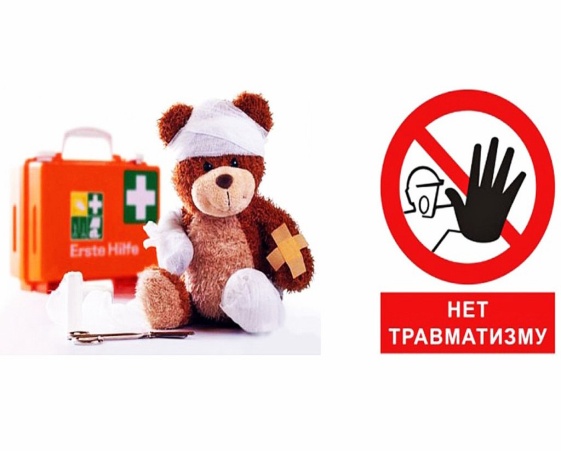 Каждый год в мире от травм гибнут 750 тыс. детей. Травматизм - это одна из основных причин смертности и инвалидности среди детей младшего возраста. Наиболее распространенные травмы связаны с падениями, ожогами, утоплениями и дорожно-транспортными происшествиями. В основном, травмы происходят дома или вблизи него.   